Strategic PartnershipsAPPLICATION FOR ADMISSIONGRADUATE CERTIFICATE IN BUSINESS ADMINISTRATION FOR (ACS SA & NT)PERSONAL DETAILS..................................................................................................................................................................................................................................................................................................................................................................................FAMILY NAME..................................................................................................................................................................................................................................................................................................................................................................................GIVEN NAME(S)	TITLE (eg DR / MR / MRS / MS / MISS)	PREFERRED NAME..................................................................................................................................................................................................................................................................................................................................................................................PERMANENT HOME ADDRESS....................................................................................................................................................................................................................................................................................................................................................................................................................................................................................................................................................................................................................................................................................................................................................................TELEPHONE (country code, area code, number - if applicable)	FACSIMILE (country code, area code, number - if applicable)..................................................................................................................................................................................................................................................................................................................................................................................EMAIL ADDRESS..................................................................................................................................................................................................................................................................................................................................................................................DATE OF BIRTHNATIONALITY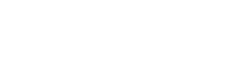 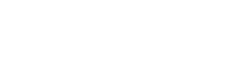 ..................................................................................................................................................................................................................................................................................................................................................................................ARE YOU AN AUSTRALIAN PERMANENT RESIDENT?	YES	NOCURRENT OR MOST RECENT EMPLOYMENT..................................................................................................................................................................................................................................................................................................................................................................................POSITION..................................................................................................................................................................................................................................................................................................................................................................................LENGTH OF TIME IN POSITION..................................................................................................................................................................................................................................................................................................................................................................................EMPLOYER..................................................................................................................................................................................................................................................................................................................................................................................EMPLOYER’S  ADDRESS..........................................................................................................................................................................................................................................................................................................................................................................................................................................................................................................................................................................................................................................................TELEPHONE (country code, area code, number - if applicable)	FACSIMILE (country code, area code, number - if applicable)ACADEMIC HISTORY TERTIARY  STUDIESAN OFFICIAL ACADEMIC TRANSCRIPT OF ALL RESULTS MUST ACCOMPANY THIS APPLICATION.ADDITIONAL RELEVANT PROGRAMS / COURSES COMPLETED(including prizes, awards or scholarships gained)........................................................................................................................................................................................................................................................................................................................................................................................................................................................................................................................................................................................................................................................................................................................................................................................................................................................................................................................................................................................................................................................................................................................................................................................................................................................................................................................................................................................................................................................................................................................................................................................................................................................................................................................................................................................................................................................................................................................................................................................................................................................................................................................................................................................................................................................................................................................................................................................................................................................................................................................................................................................................................................................................................................................................................................................................................................................................................................................................................................................................................................................................................................................................................................................................................................................................................................................................................................................................................................................................................................................................................................................................................................................................................................................................................................................................................................................................................................................................................................................................................................................................................................................................................................................................................................................................................................................................................................................................................................................................................................................................................................................................................HAVE YOU PREVIOUSLY COMMENCED A PROGRAM AT UNISA / PREVIOUSLY APPLIED TO UNISA?YES  	NO  Student ID No. (if known) at University of South Australia................................................................................................................................................................................................................................................Have you ever been precluded from further study at this University or any higher education institution? YES  	NO 	if yes, please give details..........................................................................................................................................................................................................................................................................................................................................................................................................................................................................................................................................................................................................................................................................................................................................................................................................................................................................................................................................................................................................................................................................................................................................................................................................................................................................................................................................................................................................................................................................................................................................................................................................................................................................................................................................................................................................................................................................................................................EMPLOYMENT HISTORYPlease indicate below, in reverse chronological order, your employment experience. Include all details of your work experience which would be relevant, Please attach your detailed curriculum vitae.OTHER INFORMATION RELEVANT TO YOUR APPLICATION(if space is insufficient, please attach separate pages)Outline your particular reasons for wishing to undertake this program...............................................................................................................................................................................................................................................................................................................................................................................................................................................................................................................................................................................................................................................................................................................................................................................................................................................................................................................................................................................................................................................................................................................................................................................................................................................................................................................................................................................................................................................................................................................................................................................................................................................................................................................................................................................................................................................................................................................................................................................................................................................................................................................................................................................................................................................................................................................................................................................................................................................................................................................................................................................................................................................................................................List any particular skills / experience / interests which you consider relevant to your application (e.g., offices held and / or participation in community, voluntary and professional organisations)...............................................................................................................................................................................................................................................................................................................................................................................................................................................................................................................................................................................................................................................................................................................................................................................................................................................................................................................................................................................................................................................................................................................................................................................................................................................................................................................................................................................................................................................................................................................................................................................................................................................................................................................................................................................................................................................................................................................................................................................................................................................................................................................................................................................................................................................................................................................................................................................................................................................................................................................................................................................................................................................................................................HOW DID YOU HEAR ABOUT THE MBA? (Tick more than one box if applicable)           Media    advertisement    –    Where?  ................................................................................................................................................................................................................  Other (please specify) ...................................................................................................................................................................................................................................................................................................................................................................................................................................................................................................REFEREESPlease give the name and contact details of two referees relevant to this application. At least one referee should be work relatedREFEREE 1	REFEREE 2..................................................................................................................................................................................	................................................................................................................................................................................NAME	NAME..................................................................................................................................................................................	................................................................................................................................................................................POSITION	POSITION..................................................................................................................................................................................	................................................................................................................................................................................ADDRESS	ADDRESS..................................................................................................................................................................................	..................................................................................................................................................................................................................................................................................................................................................................	................................................................................................................................................................................TELEPHONEFACSIMILETELEPHONEFACSIMILE..................................................................................................................................................................................	................................................................................................................................................................................EMAIL ADDRESS	EMAIL ADDRESSPlease give a copy of the Referee’s Report to each Referee. Ask the Referee to post or fax the completed report directly to Strategic Partnerships.DECLARATIONI declare that the information supplied in this application is true and complete in every particular and I authorise Strategic Partnerships, University of South Australia to make such enquiries about the details associated with this application as it thinks desirable.............................................................................................................     ................................................................................................................................................................................................................................................................DATESIGNATURETHE COMPLETED APPLICATION FORM CAN BE RETURNED BY FAX OR EMAIL:Fax: (08) 8302 0805   Email: sandra.walker@unisa.edu.auOR POSTED TO:University of South Australia, Strategic Partnerships, GPO Box 2471, Adelaide  SA  5001CRICOS Provider Number: 00121BDATE FROM – TOEMPLOYER’S NAMEJOB TITLE OR POSITIONPART-TIME OR FULL-TIME    Employer      Colleague / Friend   Exhibition   Brochure    Email   Information Session                  Referral from MBA Alumni   Referral from Existing Student   Internet Advertising    Internet Search